toru M51BJ0R0000 230V 50 / 60Hz otáčení ø 50x15mm vpravo360127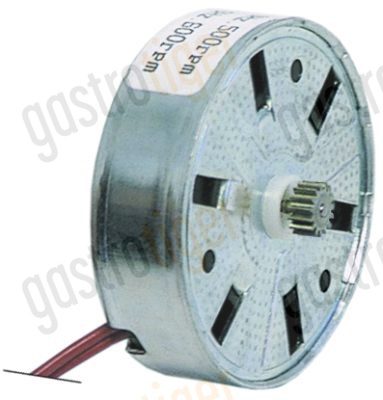 Začátek formulářeDodací lhůta sklademCena: € 24,24 Přidat do košíkuKonec formulářespecifikacenáhrady